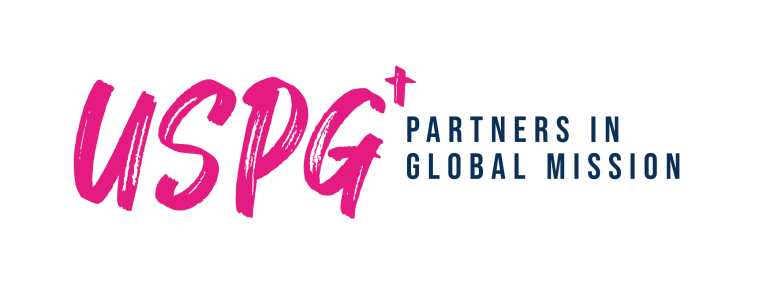 COMMUNION DAY OF PRAYER30 November 2021 (00:00 – 00:00 UTC)A 24-hour online global wave of prayer Christians around the world are preparing to uniteInspirational films from your Christian community around the worldOn Zoom and Facebook Live, we will stand together in prayer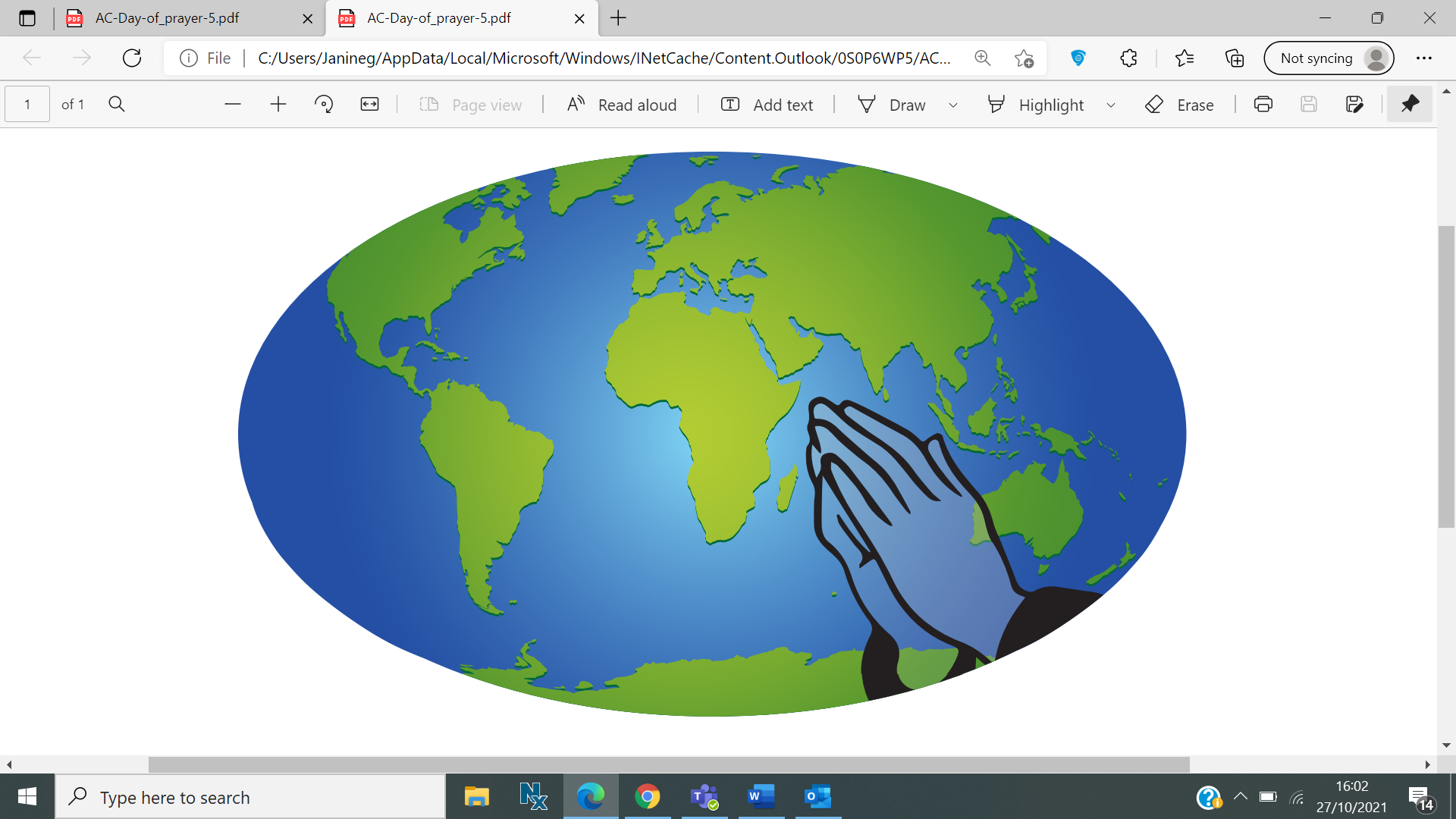 BE A PART OF ITJoin any time through the day – come and goWatch with friends, family, church – host a prayer watch party!Listen all day – keep the prayers on as you work or playOPEN TO ALL. GO TO:WWW.USPG.ORG.UK/DAY-OF-PRAYER